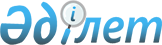 Об утверждении централизованного банка данных об административных правонарушениях и лицах, их совершивших и утверждении Инструкции по его ведению
					
			Утративший силу
			
			
		
					Приказ Генерального прокурора Республики Казахстан от 12 ноября 2012 года № 134. Зарегистрирован в Министерстве юстиции Республики Казахстан 23 ноября 2012 года № 8101. Утратил силу приказом Генерального Прокурора Республики Казахстан от 10 октября 2014 года № 114      Сноска. Утратил силу приказом Генерального Прокурора РК от 10.10.2014 № 114 (вводится в действие с 01.01.2015).       В целях совершенствования и развития государственной правовой информационной статистической системы, а также информационного обеспечения государственных органов при применении Кодекса Республики Казахстан об административных правонарушениях, руководствуясь подпунктом 4-1) статьи 11 Закона Республики Казахстан «О Прокуратуре», ПРИКАЗЫВАЮ:



      1. Утвердить:



      1) централизованный банк данных об административных правонарушениях и лицах, их совершивших;



      2) Инструкцию о ведении централизованного банка данных об административных правонарушениях и лицах, их совершивших согласно приложению к настоящему приказу.



      2. Признать утратившими силу следующие приказы Генерального Прокурора Республики Казахстан:



      1) от 29 сентября 2009 года № 53 «О создании централизованного банка данных об административных правонарушениях и лицах, их совершивших и утверждении Инструкции по его ведению» (зарегистрированный в Реестре государственной регистрации нормативных правовых актов за № 5854):



      2) от 17 марта 2010 года № 17 «О внесении изменений и дополнений в некоторые нормативные правовые акты Генерального Прокурора Республики Казахстан (зарегистрированный в Реестре государственной регистрации нормативных правовых актов № 6181);



      3) от 31 мая 2011 года № 51 «О внесении дополнений и изменений в некоторые нормативные правовые акты Генерального Прокурора Республики Казахстан» (зарегистрированный в Реестре государственной регистрации нормативных правовых актов № 7056, опубликованный в «Казахстанская правда» от 13 августа 2011 года, № 258-259).



      3. Комитету по правовой статистике и специальным учетам Генеральной прокуратуры Республики Казахстан (далее - Комитет) настоящий приказ направить:



      1) в Министерство юстиции Республики Казахстан для государственной регистрации;



      2) субъектам правовой статистики и специальных учетов, а также территориальным органам Комитета для исполнения.



      4. Контроль за исполнением настоящего приказа возложить на Председателя Комитета.



      5. Настоящий приказ вводится в действие со дня его официального опубликования.      Генеральный Прокурор

      Республики Казахстан                     А. Даулбаев

Приложение к приказу     

Генерального Прокурора    

Республики Казахстан     

от 12 ноября 2012 года № 134  

Инструкция

о ведении централизованного банка данных об

административных правонарушениях и лицах, их совершивших 

1. Общие положения

      1. Настоящая Инструкция о ведении централизованного банка данных об административных правонарушениях и лицах, их совершивших (далее – Инструкция) устанавливает единый для всех государственных органов, уполномоченных выявлять административные правонарушения и (или) рассматривать дела об административных правонарушениях (далее - субъекты административной практики), учет административных правонарушений и лиц, их совершивших.



      2. Централизованный учет административных правонарушений и лиц, их совершивших, осуществляется Комитетом по правовой статистике и специальным учетам Генеральной прокуратуры Республики Казахстан (далее – Комитет) путем ведения централизованного банка данных (далее – ЦБД).



      3. ЦБД формируется в Автоматизированной информационной системе «Специальные учеты» Комитета (далее – АИС СУ) на основании представляемых субъектами административной практики данных электронных журналов учета административных правонарушений (Приложение 1 к Инструкции) (далее – ЭЖУАП).



      ЭЖУАП ведется субъектами административной практики в информационной системе Комитета (далее – ИС) либо субъекта, откуда сведения поступают в АИС СУ.



      Информационные учетные документы (далее – ИУД) форм №1-АВ «Карточка учета административного правонарушения и лица, его совершившего» (приложение 2 к Инструкции), № 1-АП «Карточка о ходе и результатах рассмотрения административных правонарушений» (приложение 3 к Инструкции) формируются из данных электронных журналов.



      Субъекты административной практики, не имеющие ИС, пополняют ЦБД на основании бумажных ИУД, а также извещений об исполнении постановлений о наложении административного взыскания (приложение 4 к Инструкции), извещений о прекращении исполнения о наложении административного взыскания (приложение 5 к Инструкции) и извещения об освобождении от административной ответственности и административного взыскания или изменении решения вышестоящим органом (приложение 6 к Инструкции).



      Учет административных правонарушений и лиц, их совершивших осуществляется с момента регистрации в ЭЖУАП, либо в журнале учета административных правонарушений (далее – Журнал) (приложение 7 к Инструкции) на бумажном или электронном носителе.



      4. Учет правонарушения, производится по месту его совершения. При возбуждении административного производства центральным аппаратом субъекта административной практики правонарушение учитывается по месту совершения административного правонарушения.



      В случае рассмотрения дел об административных правонарушениях, в соответствии со статьей 642 Кодекса Республики Казахстан об административных правонарушениях (далее – КРКоАП) по месту учета транспортных средств, судов, или по месту жительства лица, в отношении которого ведется производство, учет правонарушения производится по месту рассмотрения административного дела.



      Административные правонарушения, совершенные военнослужащими, лицами, проходящими военную службу по призыву или контракту в Вооруженных Силах Республики Казахстан, других войсках и воинских формированиях, гражданами, пребывающими в запасе, во время прохождения ими воинских сборов, лицами гражданского персонала воинских частей, соединений, учреждений в связи с исполнением ими служебных обязанностей или в расположении этих частей, соединений, учреждений и приравненными к ним лицами подлежат учету в Военном управлении Комитета.



      Административные правонарушения, совершенные гражданами Республики Казахстан, иностранцами, лицами без гражданства, выявленные сотрудниками Пограничной службы Комитета национальной безопасности Республики Казахстан учитываются в территориальных управлениях Комитета (далее – Управления) по месту совершения административного правонарушения.



      5. Сведения, заносятся в ЭЖУАП, который формируется в ИС ведомственного банка каждого подразделения субъекта административной практики. Затем производится экспорт сведений из ведомственного банка данных (в формате, определенном Комитетом) электронной почтой или на съемных носителях в Управления, в порядке и сроки, установленные настоящей Инструкцией.



      В случае реализации взаимодействия информационных систем субъектов административной практики и ИС Комитета, при регистрации административных правонарушений, ЭЖУАП заполняется автоматически.



      Управления, на основании поступающих сведений, формируют местный информационный банк данных (далее – местный банк данных), с автоматическим направлением поступающих сведений в ЦБД Комитета в электронном режиме.



      В случае отсутствия оснащения для ведения электронной базы данных, субъектом административной практики на бумажных носителях заполняются Журнал и ИУД форм №№ 1-АВ, 1-АП, после чего ИУД направляются в Управления для пополнения местного банка данных. На каждое новое принятое решение составляется новый ИУД формы № 1-АП.



      Журнал должен быть пронумерован, прошнурован, удостоверен печатью.



      Все записи в Журнале учета и ИУД делаются разборчиво, печатными буквами, синими или черными чернилами от руки или на компьютере. Подчистки, исправления или удаление сделанных ранее записей при помощи корректирующих средств не допускаются.



      6. Субъектами административной практики (кроме государственных органов, осуществляющих взаимодействие с ИС) сведения местных банков данных направляются в Управления с периодичностью в десять дней – 2, 11, 21 числа каждого месяца.



      7. Государственными органами, заполняющими ЭЖУАП в ИС, экспорт сведений в ЦБД производится в режиме online.



      Субъектами административной практики, заполняющими ИУД на бумажных носителях, сведения направляются в Управления в течение 3- суток с момента принятия решения.



      Датой поступления в Комитет будет считаться день выгрузки данных или дата поступления бумажного носителя в Управление.



      Примечание: в соответствии со статьей 623 КРКоАП, в случае, если последний рабочий день срока приходится на нерабочий день, днем окончания срока считается первый рабочий день, следующий за ним.



      8. По делам об административных правонарушениях, рассматриваемых судами, субъекты административной практики, составляющие протоколы в разделе «4.Решение» ЭЖУАП заполняют только дату направления в судебные органы, при этом раздел «3. Ущерб» не заполняется.



      Субъекты административной практики, рассматривающие дела об административных правонарушениях, заполняют все необходимые имеющиеся реквизиты электронного журнала.



      По материалам, без оформления постановления о наложении административного взыскания в соответствии со ст. 639 КРКоАП все реквизиты ЭЖУАП заполняются непосредственно после вынесения предупреждения или штрафа. При отсутствии ЭЖУАП, ИУД форм №№ 1-АВ и 1-АП на бумажных носителях заполняются одновременно.



      Примечание: сведения из судебных органов в соответствии с информационным взаимодействием выгружаются в ЦБД Комитета из Единой автоматизированной информационно-аналитической системы судебных органов Республики Казахстан (далее – ЕАИАС СО РК).



      9. За достоверность, полноту и своевременность представления сведений, в соответствии с действующим законодательством Республики Казахстан, ответственным лицом является сотрудник субъекта административной практики, заполнивший соответствующие реквизиты ЭЖУАП.



      Корректировка сведений ЭЖУАП производится субъектом административной практики после направления соответствующей информации в Комитет (Управление) не позднее одного месяца со дня обнаружения ошибок самим субъектом либо по информации Управления по результатам мониторинга. При выявлении ошибок в результате проверки Управления (Комитета) корректировка сведений может быть произведена незамедлительно в присутствии проверяющего.



      При проведении администратором корректировок, необходимо указывать причину корректировки.



      Например, сумма наложенного штрафа равна 5 МРП, то есть 7560 тенге, а при вводе данных оператор ошибочно ввел 75600 тенге. Орган информирует Управление (Комитет) либо Управление информирует орган о необходимости корректировки суммы и после внесенных исправлений администратор органа делает отметку в строке «примечания», которая будет открываться в разделе «4. Решение» ЭЖУАП.



      Удаление данных производится администратором центрального аппарата Комитета только при ошибочном вводе и при двойном учете с указанием причины удаления.



      Снятие с учета по сроку давности программа производит автоматически.



      Добавление в раздел «3.Ущерб» новых записей в различные периоды времени, в зависимости от взыскиваемости штрафа не является корректировкой.



      Примечание: При отсутствии ведомственного банка данных, откорректированные ИУД в ЦБД направляются согласно пункту 6 настоящей Инструкции, а в Журнале сделанные ошибочно записи зачеркиваются так, чтобы ранее написанный текст четко читался. Новая запись делается в той же графе. В этом случае, должностное лицо, ответственное за ведение Журнала, заверяет исправление подписью с проставлением даты.



      В Журнал заносятся все возбужденные административные производства, об их прекращении делается отметка в графе о результатах рассмотрения.



      10. В целях обеспечения полноты учетов и контроля своевременности представления ведомственного банка данных либо ИУД на бумажных носителях, субъектам административной практики необходимо раз в квартал (до 10 числа месяца, следующего за отчетным кварталом) проводить сверки с соответствующим банком данных Управления (Комитета).



      Субъектами административной практики, осуществляющими экспорт данных в ИС Комитета в режиме online, сверка с соответствующим банком данных Комитета (Управления) не производится. 

2. Ведение ЭЖУАП

      11. При выявлении административного правонарушения субъектами административной практики в течение 24 часов начинается заполнение ЭЖУАП.



      Дальнейшее заполнение ЭЖУАП осуществляется в ходе рассмотрения административного дела.



      На основании данных ЭЖУАП автоматически заполняются ИУД форм №№ 1-АВ и 1-АП.



      Для отдаленных таможенных и пограничных постов ЭЖУАП подлежит заполнению в течение 3-х суток с момента выявления правонарушения.



      При выявлении правонарушения в ходе проверки ЭЖУАП заполняется после ее окончания.



      12. Заполнение ЭЖУАП начинается с реквизитов «Фамилия, имя, отчество, дата, место рождения, индивидуальный идентификационный номер (далее – ИИН)», для физических лиц либо с реквизитов «Наименование юридического лица», при наличии регистрационный номер налогоплательщика, бизнес-идентификационный номер (далее – РНН, БИН), организационно-правовой формы, юридического адреса» для юридических лиц.



      ИИН не заполняется, при наличии у гражданина Республики Казахстан, удостоверения личности, выданного до 2001 года и у нерезидентов.



      Примечание: В соответствии с Законом Республики Казахстан «О национальных реестрах идентификационных номеров» от 12 января 2007 года № 223-III, удостоверения личности без ИИН действительны до 1 января 2013 года.



      После заполнения установочных данных физических или юридических лиц программа предоставляет информацию о наличии сведений на вводимых лиц, с возможностью корректировки без удаления последних, при этом сохранение сведений производится в полном объеме. Введение новой информации предусматривается в окне «Новая запись».



      13. В случае если физическое лицо не может быть установлено и, в соответствии с пунктом 4 статьи 638 КРКоАП, протокол об административном правонарушении составляется по факту совершения административного правонарушения, в ЭЖУАП делается отметка «лицо не установлено» и открывается новое окно для ввода информации.



      14. При регистрации правонарушения обязательно выставление порядкового номера, даты и времени регистрации правонарушения, а также 14-ти значного цифрового номера административного дела.



      В номере административного дела первые две цифры обозначают год регистрации материала, вторые две цифры – код области, города республиканского значения, столицы, третьи две цифры – код района, четвертая пара цифр обозначает код ведомства. Девятой цифрой проставляется цифра 3, которая обозначает возбуждение административного производства по делу. Последние 5 цифр – порядковый номер материала.



      В случае, если в соответствии со статьей 639 КРКоАП протокол об административном правонарушении не составлялся, в окне «1.5 № протокола/материала» отражается запись «Б/П» (без протокола), а номер административного дела присваивается следующий порядковый.



      При совершении лицом нескольких административных правонарушений в ЭЖУАП производится регистрация каждого правонарушения с присвоением отдельного номера.



      15. В окне «1.4 Кем выявлено правонарушение», путем выбора кода ведомства вызовом на экран полного справочника субъектов административной практики с их кодировкой, выбирается ведомство, организация (орган), отмечается инициатива органа.



      Для сотрудников органов внутренних дел (далее – ОВД) также по справочнику обязательно отмечается направление деятельности (участковый инспектор полиции, инспектор по делам несовершеннолетних, сотрудник миграционной полиции и так далее).



      Каждым самостоятельным подразделением (службой) субъекта административной практики заполняется отдельный ЭЖУАП.



      16. В случае если административное производство возбуждается после отказа в возбуждении уголовного дела, указывается номер отказного материала и дата отказа в возбуждении уголовного дела.



      17. Дата поступления сведений в Комитет и дата их корректировки фиксируется автоматически в ЦБД.



      При поступлении ИУД на бумажных носителях и заполнении ЭЖУАП сотрудниками Управления дата поступления в Комитет фиксируется при сохранении записи о правонарушении.



      18. Квалификация правонарушения по нормам КРКоАП выбирается из справочника статей.



      19. Место и дата совершения либо обнаружения правонарушения указывается обязательно. При указании места совершения отдельно выделяется область и район совершения.



      20. Далее указывается форма вины (умышленная либо по неосторожности), состояние правонарушителя при совершении противоправных действий (алкогольного, наркотического, токсикоманического опьянения) и фабула правонарушения. Фабула правонарушения заполняется полными законченными словами.



      21. Ущерб государству определяется статьями 122, 123, 124, 125, 126, 127, 130, 135-1, 140, 141, 143, 147, 147-1, 147-4, 155, 156, 162, 176, 177, 178, 179, 204,209, 235, 265, 283, 287, 298, 298-1, 302, 306, 306-2, 361, 421, 426, 427, 429, 433 КРКоАП. Сумма причиненного ущерба государству указывается в тенге.



      22. Реквизит 1.21 «Субъектный состав правонарушителя) обязателен для заполнения.



      23. В случае отметки лица как физического, либо индивидуального предпринимателя, либо лица должностного или приравненного к должностному во вкладке «2. О лице» из установочных данных отображаются анкетные данные лица, дата рождения и пол. Место рождения, гражданство и страна гражданства выбирается из справочников государств мира и национальностей, путем выбора соответствующего кода. В реквизите «2.8 Место рождения» указывается область или город республиканского значения Республики Казахстан. Если местом рождения является бывшая союзная республика или другая страна – указывается только страна.



      Кроме того, производится отметка о возрасте правонарушителя.

      24. Сотрудники ОВД, при наличии соответствующих документов указывают один из пунктов в окне, состояния на профилактическом учете в ОВД, а также в окне «2.12 Совершено лицом» (ранее судимым, признанным больным алкоголизмом и т.п.).



      25. Род занятий (2.14), место работы (2.15) и должность (2.16) лица указываются на момент совершения правонарушения. Род занятий обязателен для заполнения. Если лицо, совершившее правонарушение, является сотрудником государственных органов, отмечается соответствующий реквизит в окне «2. 18 Сотрудник органов». Для неработающего лица имеется соответствующий реквизит в данном окне.



      Например, сотрудник ОВД совершил административное правонарушение. В данном случае в окне «2.12 Совершено лицом» должен быть отмечен пункт 1 (физическое лицо), а в окне «2.18 Сотрудник органов» - пункт 8 (сотрудник ОВД).



      Если лицо, на момент совершения правонарушения, осуществляло функции представителя власти либо выполняло организационно-распорядительные или административно-хозяйственные функции в государственных органах, необходимо производить отметку «да» в окне «2.17 Должностное лицо», во всех остальных случаях производить отметку «нет».



      26. Окно, в котором указывается документ, удостоверяющий личность отражает сведения, указанные в установочных данных. Для индивидуальных предпринимателей обязателен для заполнения вид деятельности, свидетельство государственной регистрации и РНН при его наличии. Для всех лиц обязателен для заполнения юридический (домашний) адрес.



      27. Для юридических лиц данные о форме юридического лица отображаются из установочных данных, которые заполняются путем вызова на экран полного справочника видов форм юридического лица с их кодировкой. Реквизиты «Наименование юридического лица, юридический адрес, (БИН при его наличии) заполняются без сокращений, с внесением данных, указанных в материале (протоколе, деле).



      28. Сведения о наложении и оплате административного штрафа указываются во вкладке «3. Ущерб-штраф». В случае оплаты штрафа по частям, в окне «3.2 Сумма добровольно оплаченного штрафа и дата поступления последней квитанции» все части суммируются, дата изменяется по последней. Аналогично указывается сумма, оплаченная в принудительном порядке. В окне «3.7 Общая сумма взысканного штрафа» суммируются суммы, погашенные добровольно и в принудительном порядке.



      Все суммы, указанные в материалах (протоколе, деле) заполняются в тенге без точек и запятых.



      29. Все решения по административному производству указываются во вкладке «4. Решение».



      После отметки даты рассмотрения административного дела выбирается одно из перечисленных решений в окне «4.3 Решение».



      Административные меры взыскания в порядке статей 45, 57, 76, 77 КРКоАП заполняются путем проставления кода соответствующего тому или иному виду взыскания нажатием клавиши мыши для вывода на экран полного справочника с перечислением видов взысканий, но применяемых только по отношению к статье, указываемой выше.



      Например, при указании статьи 423 КРКоАП, справочник основных мер взыскания будет состоять из одного взыскания – «штраф», справочник дополнительных мер из 2-х – «конфискация», «лишение/приостановление лицензии», так как диспозиция данной статьи предусматривает наложение только этих видов взысканий.



      В случае прекращения административного производства в порядке ст. 580 КРКоАП, необходимо заполнение в двух окнах: «4.14 Основания прекращения административного производства» и «4.15 Обстоятельства, исключающие административное производство (ст. 580 КРКоАП)».



      30. При освобождении субъектом административной практики лица от административного наказания или наложенного административного взыскания по решению суда о ликвидации юридического лица по основаниям, предусмотренным подпунктами 1) - 5) пункта 2 статьи 49 Гражданского кодекса Республики Казахстан или физических лиц банкротами, субъектом производится отметка о прекращении административного производства в порядке статьи 580 КРКоАП и в «4.15 обстоятельствах, исключающих административное производство (статьи 580 КРКоАП)» указывается пункт «в иных случаях, предусмотренных налоговым законодательством (09)».



      31. Дата направления решения в Комитет фиксируется автоматически при поступлении данных в ЦБД.



      32. При обжаловании или опротестовании постановлений в порядке ст. 655 КРКоАП, результаты рассмотрения жалобы или протеста, дата рассмотрения дела по жалобе или протесту, а также наименование вышестоящего органа, пересмотревшего дело отражается в соответствующих окнах журнала.



      33. О результатах рассмотрения судом апелляционной инстанции из ЕАИАС СО РК, в соответствии с пунктом 8 настоящей Инструкции, выгружаются ИУД формы № 1-АП с отметкой соответствующего решения.



      34. Реквизит «Ф.И.О. и должность сотрудника, рассмотревшего дело» заполняется без сокращений фамилии, имени, отчества и должности.



      35. По административным правонарушениям на транспорте сведения о транспортном средстве указываются во вкладке «5. Транспорт». 

3. Сроки хранения данных на активном учете в ЦБД

      36. Сведения о лицах, привлеченных к административной ответственности (кроме указанных в пунктах 37, 38), в соответствии со статьей 66 КРКоАП находятся на активном учете в течение 1 года с момента окончания исполнения постановления о наложении административного взыскания.



      В случае, если постановление в области налогообложения не было приведено в исполнение в течение пяти лет со дня вступления его в законную силу, то в соответствии со статьей 703 КРКоАП субъект административной практики в порядке ст. 69 и п.4 статьи 702 КРКоАП прекращает исполнение постановления и освобождает лицо от административной ответственности и производит соответствующие отметки в ЭЖУАП либо Журнале).



      37. Сведения о несовершеннолетних, привлеченных к административной ответственности, хранятся в течение шести месяцев с момента исполнения постановления о наложении административного взыскания (статья 79 КРКоАП).



      38. Сведения о лицах, привлеченных к административной ответственности за совершение административных коррупционных правонарушений, хранятся в течение 3 лет с момента окончания исполнения постановления о наложении административного взыскания (ст. 10 Закона Республики Казахстан «О государственной службе»).



      39. ИУД на бумажных носителях с истекшими сроками хранения, находящиеся у субъектов административной практики, уничтожаются с составлением акта уничтожения с периодичностью 1 раз в год.



      Электронная версия ИУД по исполненным постановлениям о наложении административных взысканий с истекшими сроками хранения подлежит архивации и снятию с активного учета.



      40. Электронный, либо бумажный Журнал хранится в течение 3 лет в архиве (электронном либо бумажном) субъекта административной практики, после чего бумажный уничтожается по акту. 

4. Основание и порядок обращения к банку данных

      41. Запросы на лицо, претендующее либо уполномоченное на выполнение государственных функций и приравненное к ним (претендующее на поступление на государственную службу), а также для определения повторности оформляются в соответствии с приложением 8 к настоящей Инструкции.



      Запрос оформляется на каждое проверяемое лицо отдельно, разборчиво, печатными буквами синими или черными чернилами от руки или на компьютере.



      Запрос выполняется в автоматизированном электронном формате, определяемом Комитетом в автоматизированной информационной системе «Информационный сервис» (далее – АИС ИС). Сведения, полученные путем удаленного доступа, являются официальными и могут быть представлены в судебных органах для привлечения лица к административной ответственности с учетом повторности совершения правонарушения.



      Примечание: Допускается наличие у субъекта административной практики электронного удаленного доступа к ЦБД Комитета для получения необходимой информации для определения повторности в беззапросном режиме.



      42. Предоставление информации об административных правонарушениях и лицах, их совершивших, для субъектов административной практики осуществляются АИС ИС путем удаленного доступа по защищенным каналам единой транспортной среды государственных органов (ЕТС ГО).



      Регистрация пользователей системы производится Комитетом. После предоставления субъектом административной практики списка пользователей, каждому пользователю присваиваются логин и пароль.



      В целях соблюдения прав и законных интересов человека и гражданина, юридических лиц и государства субъектом административной практики обеспечивается сохранность предоставленных сведений правовой статистики и специальных учетов.



      43. При обращении государственных органов для определения повторности указываются все имеющиеся сведения.



      44. При обращении государственных органов с запросом на лицо, претендующее на выполнение государственных функций, указываются только сведения о привлечении лица к административной ответственности судом.



      Государственные органы, истребовавшие информацию о привлечении лица к административной ответственности, за разглашение полученной информации несут наказание в порядке, установленном законодательством Республики Казахстан.



      45. При оформлении запроса указываются без сокращений следующие данные в именительном падеже:



      1) на физическое лицо: фамилия, имя и отчество, дата и место рождения, а также место жительства;



      2) на юридическое лицо и индивидуального предпринимателя номер налогоплательщика, наименование, юридический адрес.



      В случае изменения установочных данных в течение одного года, в запросе необходимо отразить прежние данные. При изменении установочных данных три и более раз в течение одного года составляется отдельный запрос.



      Строки 1-6, 11-13 запроса заполняются при его оформлении в отношении физического лица.



      Строки 7-13 запроса заполняются при его оформлении в отношении юридического лица и индивидуального предпринимателя.



      При оформлении запроса, в строке 10 в обязательном порядке необходимо указывать основание проверки.



      Запрос подписывается уполномоченным должностным лицом и заверяется печатью (штампом) государственного органа.



      46. Бумажный вариант запроса, оформленный с нарушением требований настоящей Инструкции, возвращается без исполнения, о чем в нем производится соответствующая отметка.



      47. Запрос исполняется в течение 5 рабочих дней с момента его поступления (в случае необходимости определения повторности - в течение одного рабочего дня) в Управление или Комитет, и направляется органу, направившему запрос, почтой или выдается непосредственно в Комитете или Управлении.



      В случае временного сбоя на сервере Комитета при направлении запросов на признак повторности посредством удаленного доступа к централизованному банку данных комитета высылается (выдается) соответствующая информация о сбое системы с указанием периода.



      Исполненные запросы на лицо, претендующее на лицо, уполномоченное на выполнение государственных функций, а также лицо, приравненное к ним (претендующее на поступление на государственную службу) хранятся в личном деле государственного служащего.



      48. При отсутствии в банке данных сведений на проверяемое лицо на обратной стороне запроса ставится штамп с текстом: «В централизованном банке данных Комитета по правовой статистике и специальным учетам Генеральной прокуратуры Республики Казахстан о привлечении судом к административной ответственности сведений нет», (номер оператора автоматизированной информационной системы (далее - АИС) и указывается дата проверки.



      При установлении в учетах сведений в отношении проверяемого лица они указываются на оборотной стороне запроса и удостоверяются штампом (номер оператора АИС) с отметкой о дате проведения проверки.



      49. Формы бланков учетных регистрационных документов и запросов, установленных настоящей Инструкцией, изготавливаются субъектами административной практики.



      50. Прием обращения, а также выдача имеющихся в отношении обратившегося физического лица учетных сведений осуществляется по предъявлению заявителем документа, удостоверяющего личность, и заявления в центрах обслуживания населения Министерства транспорта и коммуникации Республики Казахстан (далее – ЦОН).



      По обращениям физических лиц, указываются только сведения о привлечении лица к административной ответственности судом.



      Обращение принимается к рассмотрению после проверки соответствия анкетных данных, указанных в заявлении, сведениям документа, удостоверяющего личность заявителя, о чем сотрудником ЦОНа в заявлении производится соответствующая запись, удостоверяемая личной подписью.



      51. Сведения учетов могут быть предоставлены другому лицу на основании нотариально заверенной письменной доверенности, выданной лицом, в отношении которого запрашивается информация. Доверенность остается в ЦОНе, как приложение к заявлению.



      52. Поступившие из ОВД сведения о гражданах, изменивших установочные данные, сотрудники территориальных управлений Комитета в течение 5-и рабочих дней проверяют по учету лиц, совершивших административные правонарушения.



      При наличии сведений в отношении граждан, изменивших анкетные данные в разделе «2. О лице» ЭЖУАП производится отметка «имеет другие анкетные данные» и указываются соответствующие данные.

Приложение 1 к Инструкции о ведении

централизованного банка данных об 

административных правонарушениях и 

лицах, их совершивших         

Электронный журнал учета административных делДанные могут корректироваться

Приложение 2 к Инструкции о ведении

централизованного банка данных об 

административных правонарушениях и 

лицах, их совершивших         

Форма 1-АВ Карточка учета административного правонарушения

Приложение 3 к Инструкции о ведении

централизованного банка данных об 

административных правонарушениях и 

лицах, их совершивших         

Форма 1-АП Карточка о ходе и результатах рассмотрения

административных правонарушений 

Приложение 4 к Инструкции о ведении

централизованного банка данных об 

административных правонарушениях и 

лицах, их совершивших         

Извещение

об исполнении постановления о наложении административного взыскания_________________________________________________________ 

      наименование органа, направившего извещение

_________________________________________________________ 

наименование суда, уполномоченного органа (должностного лица) рассмотревшего дело

_________________________________________________________ 

      наименование органа, выявившего правонарушение

Номер материала (протокола) дела № ______________________ 

Дата заведения « __ » _____________ 20 __ г.

Квалификация правонарушения ст. ___ ч.___ п.___ КРКоАПФамилия /_/_/_/_/_/_/_/_/_/_/_/_/_/_/_/_/_/_/_/_/

Имя /_/_/_/_/_/_/_/_/_/_/_/_/_/_/_/_/_/_/_/_/

Отчество /_/_/_/_/_/_/_/_/_/_/_/_/_/_/_/_/_/_/_/_/

Дата рождения « ___ » _____________ 19 ____ г.

Место жительства ________________________________________ 

_________________________________________________________ 

      (без сокращений)

Наименование юр.лица, инд. предпринимателя ______________ 

_________________________________________________________ 

РНН (при наличии) /_/_/_/_/_/_/_/_/_/_/_/_/

сумма наложенного штрафа ________________________ тенге

сумма добровольно оплаченного штрафа _______________ тенге

дата оплаты « ____ » ________________ 20 __ г.

Дата принятия решения судом, уполномоченным органом о взыскании в принудительном порядке

« ___ » _________ 20 __ г.

Дата направления для принудительного исполнения взыскания в порядке ст.708, 709 КРКоАП « ___ » ____________ 20 __ г.

Размер взысканного штрафа в принудительном порядке

_________________________________________________ тенге

Ф.И.О. ответственного должностного лица ________________________________________________ подпись

Дата « ____ » _______________ 20 ___ г.

Дата поступления в УКПСиСУ « ___ » ___________ 20 __ г.

Ф.И.О. сотрудника КПСиСУ ________________________________

Приложение 5 к Инструкции о ведении

централизованного банка данных об 

административных правонарушениях и 

лицах, их совершивших         

Извещение

о прекращении исполнения постановления о наложении

административного взыскания_________________________________________________________ 

         наименование органа, направившего извещение

Фамилия /_/_/_/_/_/_/_/_/_/_/_/_/_/_/_/_/_/_/_/_/

Имя /_/_/_/_/_/_/_/_/_/_/_/_/_/_/_/_/_/_/_/_/

Отчество /_/_/_/_/_/_/_/_/_/_/_/_/_/_/_/_/_/_/_/_/

Дата рождения « ___ » _____________ 19 ____ г.

Место жительства ________________________________________ 

_________________________________________________________ 

      (без сокращений)

Наименование юр.лица, инд. предпринимателя _______________

__________________________________________________________

РНН (при наличии) /_/_/_/_/_/_/_/_/_/_/_/_/

Наименование органа, выявившего правонарушение ___________

__________________________________________________________

номер материала/протокола/дела __________ Дата заведения « ___ » ___________ 20 __ г.

Квалификация правонарушения ст. ______ ч. _______ п. _________ КРКоАП

Дата прекращения административного производства

« ___ » ______________________ 20 ___ г.

На основании ____________________________________________ 

от « ___ » _____________ 20 ___ г.

Ф.И.О. __________________________________________________ 

      сотрудника, направившего извещение

Подпись ответственного должностного лица ________________ 

Дата « ___ » ___________ 20 __ г.Дата поступления в УКПСиСУ « ___ » ___________ 20 __ г.Ф.И.О. сотрудника КПСиСУ ________________________________ 

Приложение 6 к Инструкции о ведении

централизованного банка данных об 

административных правонарушениях и 

лицах, их совершивших         

Извещение

об освобождении от административной ответственности и

административного взыскания или изменении

решения вышестоящим органом« ___ » __________ 20 ___ г.

_________________________________________________________ 

      наименование органа, направившего извещение

Фамилия _________________________________________________ 

Имя _____________________________________________________ 

Отчество ________________________________________________ 

Дата рождения « ___ » ______________ 19 ____ г.

Место жительства ________________________________________ 

_________________________________________________________ 

            (без сокращений)

Наименование юр. лица, инд. предпринимателя ______________

__________________________________________________________

РНН (при наличии) /_/_/_/_/_/_/_/_/_/_/_/_/

орган, выявивший правонарушение __________________________

номер материала /протокола/ дела ________________________ 

                                 (нужное подчеркнуть)

дата заведения « __ » ________ 20 _ г.

квалификация правонарушения ст. _____ ч.____ п._____ КРКоАП

вид взыскания ___________________________________________ 

дата освобождения от административной ответственности или административного взыскания, изменения решения (нужное подчеркнуть)

« ___ » _______________ 20 ___ г. на основании __________

от « ___ » _____________ 20 ___ г.

Ф.И.О. __________________________________________________ 

            сотрудника, направившего извещение

Подпись ответственного должностного лица ________________ 

Дата « ___ » ___________ 20 __ г.

Приложение 7 к Инструкции о ведении

централизованного банка данных об 

административных правонарушениях и 

лицах, их совершивших        ____________________________________________________________________________________________________________

(наименование государственного органа) 

Журнал

учета административных правонарушений№ _________________

Начат « ___ » ___________ 20 __ г. с № _________________

Окончен « ___ » __________ 20 __ г. с № ________________

Приложение 8 к Инструкции о ведении

централизованного банка данных об 

административных правонарушениях и 

лицах, их совершивших         

З А П Р О С

о привлечении лица к административной ответственности      № ________________ получить: почтой/нарочно

(нужное подчеркнуть)

      « ___ » ____________ 20 ___ г.

      В Комитет по правовой статистике и специальным учетам Генеральной прокуратуры Республики Казахстан

      Для физического лица

      1. Фамилия _________________________________________

      2. Имя _____________________________________________

      3. Отчество ________________________________________

      4. дата рождения « ____ » __________________ г.

      5. место жительство ________________________________

      6. ИИН /_/_/_/_/_/_/_/_/_/_/_/_/

      7. Адрес ___________________________________________

      ____________________________________________________

      Для юридического лица и индивидуального предпринимателя

      7. ИИН /_/_/_/_/_/_/_/_/_/_/_/_/ РНН (при наличии) /_/_/_/_/_/_/_/_/_/_/_/_/

      8. Наименование ____________________________________

                       (без сокращения)

      ___________________________________________________

      9. Адрес __________________________________________

      ___________________________________________________

      10. Основание проверки: ___________________________

      11. Руководитель государственного органа

      ____________________________________________________

      МП                     (Ф.И.О., подпись)

      12. Исполнитель _____________________________________

                          (Ф.И.О., должность)

      13. Адрес отправителя: индекс /__/__/__/__/__/__/

      Область ___________________ город _________________ 

      Район _____________________ село __________________ 

      Улица _____________________ № _____________________ 

      Гос. орган

      ___________________________________________________

      ___________________________________________________ 

               (полное наименование без сокращений)

      (формат А4)
					© 2012. РГП на ПХВ «Институт законодательства и правовой информации Республики Казахстан» Министерства юстиции Республики Казахстан
				1. Регистрация

правонарушения2. О лице3. Ущерб-штраф4. Решение5. ТранспортВывод на печать ИУД1. Сведения о правонарушении1. Сведения о правонарушении1. Сведения о правонарушении1. Сведения о правонарушении1.1. №/№1.2. Дата регистрации,

время регистрации1.3. №

административного

дела1.4. Кем выявлено

административное правонарушение __:__ ·/_/_/_/_/_/_/_/_/_/_/_/_/_/_/1.5. № протокола/материала1.5. № протокола/материала1.6. Дата

составления1.9. Дата поступления в КПСиСУ/_/_/_/_/_/_/_/_/_/_/_/_/_/_//_/_/_/_/_/_/_/_/_/_/_/_/_/_/дд.мм.гггг  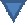 дд.мм.гггг          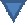 1.7.Номер отказного материала1.7.Номер отказного материала1.8. Дата ОВУД1.10. Дата корректировки/_/_/_/_/_/_/_/_/_/_/_/_/_/_//_/_/_/_/_/_/_/_/_/_/_/_/_/_/дд.мм.гггг  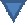 дд.мм.гггг          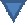 1.11.Должность, Ф.И.О. лица, выявившего правонарушение _____________________________________________1.11.Должность, Ф.И.О. лица, выявившего правонарушение _____________________________________________1.11.Должность, Ф.И.О. лица, выявившего правонарушение _____________________________________________1.11.Должность, Ф.И.О. лица, выявившего правонарушение _____________________________________________1.12. Квалификация

по нормам КРКоАП1.12. Квалификация

по нормам КРКоАП1.13. Место совершения1.14. Дата совершения (обнаружения)

правонарушенияобласть 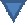 район 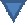 1.15. Форма вины1.15. Форма вины1.16. Состояние

при совершении

правонарушения1.17. Фабула

(краткое описание правонарушения)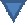 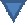 1.18. Гражданство лица,

в отношении которого

совершено правонарушение1.18. Гражданство лица,

в отношении которого

совершено правонарушение1.19. Правонарушение

совершено

в отношении1.20. Сумма причиненного

ущерба государству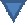 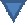 ____________ тенге 1.21. Субъектный состав правонарушителя1.21. Субъектный состав правонарушителя1.21. Субъектный состав правонарушителя1.21. Субъектный состав правонарушителя- физическое лицо -индивидуальный предприниматель -юридическое лицо

-иностранное юридическое лицо - юридическое лицо с иностранным участием

- лицо не установлено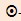 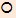 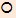 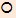 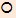 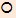 - физическое лицо -индивидуальный предприниматель -юридическое лицо

-иностранное юридическое лицо - юридическое лицо с иностранным участием

- лицо не установлено- физическое лицо -индивидуальный предприниматель -юридическое лицо

-иностранное юридическое лицо - юридическое лицо с иностранным участием

- лицо не установлено- физическое лицо -индивидуальный предприниматель -юридическое лицо

-иностранное юридическое лицо - юридическое лицо с иностранным участием

- лицо не установлено-должностное лицо - лицо, приравненное к должностному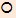 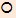 -должностное лицо - лицо, приравненное к должностному-должностное лицо - лицо, приравненное к должностному-должностное лицо - лицо, приравненное к должностному2. О лице2. Сведения о правонарушителе2. Сведения о правонарушителе2. Сведения о правонарушителе2. Сведения о правонарушителе2.1 Сведения о субъектном составе лица2.1 Сведения о субъектном составе лица2.1 Сведения о субъектном составе лица2.1 Сведения о субъектном составе лица- физическое лицо  -индивидуальный предприниматель  -юридическое лицо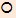 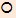 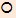 - физическое лицо  -индивидуальный предприниматель  -юридическое лицо- физическое лицо  -индивидуальный предприниматель  -юридическое лицо- физическое лицо  -индивидуальный предприниматель  -юридическое лицо2.2 Фамилия2.3 Имя2.4 Отчество2.5 Пол- мужской

 -женский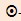 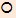 2.6 Имеются другие анкетные данные2.6 Имеются другие анкетные данные2.6 Имеются другие анкетные данные2.6 Имеются другие анкетные данные2.7 Дата рождения2.8 Место рождения2.9 Гражданство2.10 Несовер-

шеннолетнийдд.мм.гггг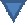 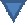 - нет    

 -да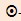 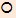 2.11 Лицо состоит на

профилактическом учете

в ОВД2.12 Совершено лицом2.13 Страна гражданства для иностранцев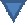 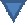 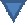 2.14 Род занятий2.15 Место работы2.16 Должность2.17 Должностное лицо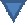 - нет    

 -да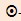 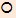 2.18 Сотрудник органов2.19 Документ,

удостоверяющий личность2.20 Когда и кем выдан2.21 ИИН

физического лица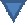 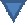 /_/_/_/_/_/_/_/_/

_/_/_/_/2.22 Регистрационный

налоговый номер (РНН)2.23 Возраст на момент

совершения правонарушения2.24 Юридический (домашний) адрес2.24 Юридический (домашний) адрес/_/_/_/_/_/_/_/_/_/_/_/_/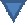 2.25 Вид деятельности индивидуального

предпринимателя2.25 Вид деятельности индивидуального

предпринимателя2.26 Свидетельство государственной

регистрации индивидуального

предпринимателя2.26 Свидетельство государственной

регистрации индивидуального

предпринимателя2. О лице2. Сведения о правонарушителе2.1 Сведения о субъектном составе лица2.1 Сведения о субъектном составе лица2.1 Сведения о субъектном составе лица2.1 Сведения о субъектном составе лица- физическое лицо  -индивидуальный предприниматель  -юридическое лицо 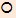 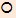 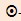 - физическое лицо  -индивидуальный предприниматель  -юридическое лицо - физическое лицо  -индивидуальный предприниматель  -юридическое лицо - физическое лицо  -индивидуальный предприниматель  -юридическое лицо 2.27 Наименование

юридического лица2.28 Организационно-правовая форма2.29 Регистрационный номер в органах юстиции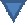 2.30 Коммерческое или некоммерческое2.31 БИН юридического лица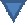 /_/_/_/_/_/_/_/_/_/_/_/_/2.32 Регистрационный налоговый номер (РНН)2.33 Страна гражданства для иностранцев2.34 Юридический (домашний) адрес2.34 Юридический (домашний) адрес/_/_/_/_/_/_/_/_/_/_/_/_/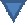 3. Ущерб-штраф3. Сведения о наложении и оплате штрафа 3. Сведения о наложении и оплате штрафа 3. Сведения о наложении и оплате штрафа 3. Сведения о наложении и оплате штрафа 3. Сведения о наложении и оплате штрафа 3.1 Сумма

наложенного штрафа3.2 Сумма  добровольно

оплаченного штрафа и дата

поступления последней

квитанции3.4 Сумма, подлежащая

принудительному

взысканию3.6 Сумма,

оплаченная в

принудительном

порядке и дата

поступления

последней квитанции3.7 Общая

сумма

взысканного

штрафатенгетенге

дд.мм.ггггтенгетенге

дд.мм.ггггтенге3.3 Сумма возмещенного

ущерба государству3.5  Дата направления

на принудительное взыскание3.5  Дата направления

на принудительное взысканиетенгедд.мм.ггггдд.мм.гггг4. Решение4. Сведения о принятом решении4. Сведения о принятом решении4. Сведения о принятом решении4. Сведения о принятом решении4. Сведения о принятом решении4. Сведения о принятом решении4. Сведения о принятом решении4.1 Дата рассмотрения

административного деладд.мм.ггггдд.мм.гггг4.2 Наименование органа,

рассмотревшего дело4.2 Наименование органа,

рассмотревшего дело4.2 Наименование органа,

рассмотревшего дело4.2 Наименование органа,

рассмотревшего дело4.2 Наименование органа,

рассмотревшего дело4.3 Решение4.3 Решение4.3 Решение4.4 Дата направления

административного дела

в судебные органы4.5 Дата направления

административного

дела по

подведомственности4.5 Дата направления

административного

дела по

подведомственности4.6 Дата направления

решения в КПСиСУ4.6 Дата направления

решения в КПСиСУ4.6 Дата направления

решения в КПСиСУ4.6 Дата направления

решения в КПСиСУ4.6 Дата направления

решения в КПСиСУдд.мм.ггггдд.мм.ггггдд.мм.ггггдд.мм.ггггдд.мм.ггггдд.мм.ггггдд.мм.ггггдд.мм.ггггАдминистративные меры взыскания (ст. ст. 45, 57, 76, 77 КРКоАП)Административные меры взыскания (ст. ст. 45, 57, 76, 77 КРКоАП)Административные меры взыскания (ст. ст. 45, 57, 76, 77 КРКоАП)Административные меры взыскания (ст. ст. 45, 57, 76, 77 КРКоАП)Административные меры взыскания (ст. ст. 45, 57, 76, 77 КРКоАП)Административные меры взыскания (ст. ст. 45, 57, 76, 77 КРКоАП)Административные меры взыскания (ст. ст. 45, 57, 76, 77 КРКоАП)Административные меры взыскания (ст. ст. 45, 57, 76, 77 КРКоАП)Административные меры взыскания (ст. ст. 45, 57, 76, 77 КРКоАП)Административные меры взыскания (ст. ст. 45, 57, 76, 77 КРКоАП)Административные меры взыскания (ст. ст. 45, 57, 76, 77 КРКоАП)4.7 Основные меры4.8 Дополнительные

меры4.8 Дополнительные

меры4.9 Административно-правовые меры4.9 Административно-правовые меры4.9 Административно-правовые меры4.9 Административно-правовые меры4.9 Административно-правовые меры4.10 Применены меры

воспитательного воздействия

к несовершеннолетнему4.10 Применены меры

воспитательного воздействия

к несовершеннолетнему4.10 Применены меры

воспитательного воздействия

к несовершеннолетнему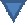 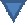 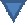 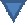 На срок до    На срок до    На срок до    4.11 Дата вступления

в законную силу4.11 Дата вступления

в законную силу4.12 Исполнение

отсрочено до4.12 Исполнение

отсрочено до4.12 Исполнение

отсрочено до4.12 Исполнение

отсрочено до4.13 Исполнение рассрочено до4.13 Исполнение рассрочено додд.мм.гггг    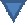 дд.мм.гггг    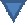 дд.мм.гггг    дд.мм.гггг    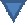 дд.мм.гггг    дд.мм.гггг  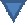 дд.мм.гггг  дд.мм.гггг  дд.мм.гггг  дд.мм.гггг 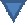 дд.мм.гггг Прекращение административного производства и освобождение от административной ответственностиПрекращение административного производства и освобождение от административной ответственностиПрекращение административного производства и освобождение от административной ответственностиПрекращение административного производства и освобождение от административной ответственностиПрекращение административного производства и освобождение от административной ответственностиПрекращение административного производства и освобождение от административной ответственностиПрекращение административного производства и освобождение от административной ответственностиПрекращение административного производства и освобождение от административной ответственностиПрекращение административного производства и освобождение от административной ответственностиПрекращение административного производства и освобождение от административной ответственностиПрекращение административного производства и освобождение от административной ответственности4.14 Дата прекращения

административного производства4.15 Основания

прекращения

административного

производства4.15 Основания

прекращения

административного

производства4.16 Обстоятельства,

исключающие

административное

производство

(ст. 580 КРКоАП)4.16 Обстоятельства,

исключающие

административное

производство

(ст. 580 КРКоАП)4.16 Обстоятельства,

исключающие

административное

производство

(ст. 580 КРКоАП)4.17

Освобождение

от

исполнения

администра-

тивного

взыскания в

порядке

ст. 702

КРКоАП4.17

Освобождение

от

исполнения

администра-

тивного

взыскания в

порядке

ст. 702

КРКоАП4.17

Освобождение

от

исполнения

администра-

тивного

взыскания в

порядке

ст. 702

КРКоАП4.17

Освобождение

от

исполнения

администра-

тивного

взыскания в

порядке

ст. 702

КРКоАП4.18 Освобождение от

административного взыскания

на основании

ч. 3 ст. 55 , ст. 70, 75 КРКоАПдд.мм.гггг     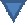 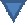 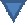 дд.мм.гггг   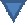 дд.мм.гггг   дд.мм.гггг   дд.мм.гггг   дд.мм.гггг   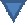 4.19 По не вступившим в законную силу в

порядке ст. 655 КРКоАП постановление:4.19 По не вступившим в законную силу в

порядке ст. 655 КРКоАП постановление:4.20 Результат

рассмотрения жалобы/

протеста4.20 Результат

рассмотрения жалобы/

протеста4.21 Дата

рассмотрения дела по

жалобе/протесту4.21 Дата

рассмотрения дела по

жалобе/протесту4.21 Дата

рассмотрения дела по

жалобе/протесту4.22 Наименование

вышестоящего органа,

пересмотревшего дело4.22 Наименование

вышестоящего органа,

пересмотревшего дело4.22 Наименование

вышестоящего органа,

пересмотревшего дело4.22 Наименование

вышестоящего органа,

пересмотревшего дело - обжаловано  - опротестовано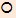 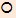  - обжаловано  - опротестовано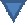 дд.мм.гггг      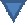 дд.мм.гггг      дд.мм.гггг      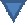 4.23 Постановление опротестовано

в порядке ст. 672 КРКоАП4.23 Постановление опротестовано

в порядке ст. 672 КРКоАП4.24 Результат рассмотрения

дела по протесту4.24 Результат рассмотрения

дела по протесту4.24 Результат рассмотрения

дела по протесту4.24 Результат рассмотрения

дела по протесту4.24 Результат рассмотрения

дела по протестудд.мм.гггг          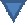 дд.мм.гггг          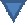 4.25 Должность, Ф.И.О. должностного лица, рассмотревшего дело4.25 Должность, Ф.И.О. должностного лица, рассмотревшего дело4.25 Должность, Ф.И.О. должностного лица, рассмотревшего дело4.25 Должность, Ф.И.О. должностного лица, рассмотревшего дело4.25 Должность, Ф.И.О. должностного лица, рассмотревшего дело4.25 Должность, Ф.И.О. должностного лица, рассмотревшего дело4.25 Должность, Ф.И.О. должностного лица, рассмотревшего дело4.25 Должность, Ф.И.О. должностного лица, рассмотревшего дело4.25 Должность, Ф.И.О. должностного лица, рассмотревшего дело4.25 Должность, Ф.И.О. должностного лица, рассмотревшего дело4.25 Должность, Ф.И.О. должностного лица, рассмотревшего дело4.26 Должность, Ф.И.О. оператора ввода4.26 Должность, Ф.И.О. оператора ввода4.26 Должность, Ф.И.О. оператора ввода4.26 Должность, Ф.И.О. оператора ввода4.26 Должность, Ф.И.О. оператора ввода4.26 Должность, Ф.И.О. оператора ввода4.26 Должность, Ф.И.О. оператора ввода4.26 Должность, Ф.И.О. оператора ввода4.26 Должность, Ф.И.О. оператора ввода4.26 Должность, Ф.И.О. оператора ввода4.26 Должность, Ф.И.О. оператора ввода4.27 Примечание4.27 Примечание4.27 Примечание4.27 Примечание4.27 Примечание4.27 Примечание4.27 Примечание4.27 Примечание4.27 Примечание4.27 Примечание4.27 Примечание5. Транспорт5. Сведения о транспортном средстве5. Сведения о транспортном средстве5. Сведения о транспортном средстве5. Сведения о транспортном средстве5. Сведения о транспортном средствеВид

транспортного

средстваМарка

транспортного

средстваГосударственный номер

транспортного средстваНомер двигателя, кузова,

шасси транспортного

средстваПринадлежность

транспортного

средства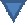 двигатель __________

кузов ______________

шасси ______________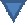 Номер и серия

водительского удостоверенияНомер и серия

водительского удостоверения№СерияВывод на печать ИУДКарточка формы 1-АВКарточка формы 1-АП№/№Дата регистрации№ административного делаКем выявлено (наименование ведомства, органа и Ф.И.О. лица, возбудившего дело)Сведения о лице, совершившем правонарушение, либо о первом руководителе юр. лица, либо  индив. предпринимателе (Ф.И.О., число, год рождения, должность, место работы)Наименование и адрес юр. лицаКвалификация правонарушения по нормам КРКоАПДата и результат рассмотренияМеры взыскания№ постановления  и дата вступления в законную силуФ.И.О. лица, рассмотревшего делоСумма наложенного штрафаСумма взысканного штрафаДата направления на принудительное исполнениеДата исполнения в принудительном порядкеСумма штрафа, взысканная в принудительном порядке1.2.3.1. _______________________________________________________________________ 

                         наименование органа, выявившего правонарушение

1.1.______________________________________________________________________ 

            в том числе по инициативе государственного органа2. ________________________________________________________________________ 

                       место совершения правонарушения3. Номер материала/протокола/ дела /_/_/_/_/_/_/_/_/_/_/_/_/_/_/ дата заведения « ___ » ________ 20 __ г.4. Номер отказного материала /_/_/_/_/_/_/_/_/_/_/_/_/_/_/ дата ОВУД « ___ »  _________ 20 ___ г.5. _________________________________________________________________________ 

                  Ф.И.О. должностного лица, возбудившего дело

6. Дата поступления в УКПСиСУ « __ » __________ 20 __ г.

7. Дата корректировки « ___ » ________ 20 __ г.8. Субъект: физическое лицо «1», индивидуальный предприниматель «2», юридическое лицо «3», иностранное юридическое лицо «4», юридическое лицо с иностранным участием «5», должностное лицо «25» лицо, приравненное к должностному «26», филиал юридического лица «57», представительство юридического лица «58»;

8.1 сотрудники и работники органов: КУИС МВД «6», финансовой полиции «7», внутренних дел «8», обороны «9»,национальной безопасности «10», таможенной службы «11», пограничной службы «12», прокуратуры «13», налоговой службы «14», по чрезвычайным ситуациям «15», внутренних войск МВД РК «16», Республиканской Гвардии «17», судьи «18», Акимы «19», депутаты «20», кандидаты в Президенты «21», судебные исполнители «22», спецслужб «24», прочие сотрудники судов «55», техническая служба МО «56», 

служащие министерств: юстиции «51», финансов «27», образования и науки «28», сельского хозяйства «29», иностранных дел «30», нефти и газа «31», здравоохранения «32», индустрии и новых технологий «33», охраны окружающей среды «34», экономического развития и торговли «35», культуры и информации «37», труда и социальной защиты населения «38», транспорта и коммуникаций «39», связи и информации «45»

служащие агентств: по статистике «40», по управлению земельными ресурсами «41», по регулированию естественных монополий «42», по делам государственной службы «44», Национального космического агентства «47», по делам строительства и ЖКХ «79»; по делам спорта и физической культуры «36»,; Национального банка «48», служащий других банков (63), Счетного комитета по контролю за исполнением республиканского бюджета «49», служащие акиматов и их структурных подразделений «50», служащие прочих государственных структур «23», по защите конкуренции (антимонопольное агентство) «52», прочие «53», не работающий «54»;

учащийся: средней школы (57), гимназии (58), лицея (59), колледжа 60), студент ВУЗа (75);

частный предприниматель (61), частный нотариус (62), фермер (64), рабочий (65), наемный рабочий (66), служащий негос. учрежд. и предпр.(67), работник частного охранного предприятия (68), работник транспорта: машинист (69), водитель (70), проводник ж/д (71), пилот (76), стюард(есса) (77), кондуктор общественного транспорта (78); работник культуры и искусства (72), служитель культа (73), адвокат (74);

беременная (83), пенсионер (84), инвалид 1 и 2 гр. (85), БОМЖ (86);

осужденный (91), осужденный ИУ (92), осужденный без лишения свободы (93).9. Квалификация правонарушения ст. ____ ч. _____ п. _______ КРКоАП

9.1 форма вины: умышленная (1), по неосторожности (2).

9.2 дата совершения административного правонарушения « ___ » ________________ 20 __ г.

9.3 Фабула правонарушения ___________________________________________________________

____________________________________________________________________________________ 

9.4 Правонарушение в отношении: гражданина РК (01), иностранного гражданина (02)

9.5. Правонарушение в отношении: женщины (01), военнослужащего (02), несовершеннолетнего (03), должностного лица (04)10. Сумма причиненного ущерба государству __________________________ сумма в тенге11. Ф.И.О лица, совершившего административное правонарушениеФ/__/__/__/__/__/__/__/__/__/__/__/__/__/__/__/__/__/__/__/__/__/__/__/И/__/__/__/__/__/__/__/__/__/__/__/__/__/__/___/__/__/__/__/__/__/__/__/О/__/__/__/__/__/__/__/__/__/__/__/__/__/__/__/__/__/__/__/__/__/__/__/11.1. « ______ » __________ 19 ____ г.р., место рождения _______________________ 

_______________________________________________________________________ 

место жительства ______________________________________________________ 

_______________________________________________________________________ 

11.2 Документ, удостоверяющий личность:

Паспорт (1), удостоверение личности (2), вид на жительство (3), удостоверение лица без гражданства (4), водительское удостоверение (5), военный билет (6), свидетельство о рождении (7), охотничий билет (8), свидетельство индивидуального предпринимателя (9).№ ___________ выдан « ____ » _________ _______ г. __________________________________ 

                                                              (кем выдан)11.3 ИИН /_/_/_/_/_/_/_/_/_/_/_/_/

РНН (при наличии) /_/_/_/_/_/_/_/_/_/_/_/_/

11.4 Пол правонарушителя: «1» - мужской; «2» - женский

11.5 Правонарушение совершено: гражданин РК (1); гражданин стран СНГ (2);

иностранный гражданин (3); лицо без гражданства (4), оралман (5).

11.6 Гражданство: (по справочнику) __________________________________________________ 

11.7 Национальность: (по справочнику)12. Место работы, должность, учебы __________________________________________________ 13. В состоянии: алкогольного (1), наркотического (2), токсикоманического опьянения (3)

13.1 Возраст на момент совершения правонарушения: до 11 лет (01), 12-13 лет (02), 14-15 лет (03), 16-17 лет (04), 18-20 лет (05), 21-29 лет (06), 30-39 лет (07), 40-49 лет (08), 50-59 лет (09), 60 лет и старше (10).14. Организационно-правовая форма

коммерческой организации: ГП (01), хозяйственное товарищество (02), АО (03), ПК (04), иные (05).

некоммерческой организации: учреждение (08), общественное объединение (09), государственное, учреждение (10), иная форма (11).

15. Наименование юр.лица (индивидуальный предприниматель)

___________________________________________________________________________________ 

                 юридический адресИИН /_/_/_/_/_/_/_/_/_/_/_/_/

РНН (при наличии) /_/_/_/_/_/_/_/_/_/_/_/_/ БИН (при наличии) /_/_/_/_/_/_/_/_/_/_/_/_/16. Ф.И.О., должность, подпись сотрудника и дата заполнения _________________________ 

_____________________________________________________ « ____ » ______________ 20 __ г.1. Уполномоченный орган, рассмотревший материал /протокол/ дело ______________________

_____________________________________________________________________________________ 

2. Номер материала/протокола/ дела /_/_/_/_/_/_/_/_/_/_/_/_/_/_/ дата заведения « ___ » ________ 20 __ г.3 Ф.И.О. должностного лица, рассмотревшего дело _____________________________________ 4. Дата поступления в УКПСиСУ « __ » __________ 20 __ г.

4.1 Сотрудник УКПСиСУ _______________________________________________________________ 

5. Дата корректировки « ___ » ________ 20 __ г.6. Квалификация правонарушения ст. ____ ч. _____ п. _______ КРКоАП

7. Дата рассмотрения административного дела « ___ » ________________ 20 ____ г.8. Решение: наложено взыскание (01), прекращено (02), направлено по подведомственности (03), передано по месту учета транспортного средства в порядке ч.2 ст. 642 КРКоАП (04), направлено в судебные органы (05), принято по подведомственности (06), возвращено в порядке ст. 646 КРКоАП (07), направлено в судебные органы в порядке ч. 3  ст. 640 КРКоАП (08), о принудительном исполнении постановления о наложении штрафа (09), лицо освобождено от административной ответственности на основании ст. 702 КРКоАП (10), лицо освобождено от административного взыскания на основании ч. 3 ст. 55 КРКоАП (11), лицо освобождено от административного взыскания на основании ст. 70 КРКоАП (12), лицо освобождено от административного взыскания на основании ст. 75 КРКоАП (13).9. Административные меры взыскания (ст. ст. 46, 57 КРКоАП):

9.1 основные: предупреждение (01), штраф (02), арест (03), лишение спец.права (04), лишение/приостановление лицензии (05), приостановление/запрещение деятельности инд.предпринимателя или юр.лица (06), адм. выдворение иностранцев или лиц без гражданства (07),

На срок до « ___ » ___________ 20 __ г.

9.2 дополнительные: лишение спец.права (04), лишение/приостановление лицензии (05), приостановление/запрещение деятельности инд.предпринимателя или юр.лица (06), адм. выдворение иностранцев или лиц без гражданства (07), изъятие (08), конфискация (09), принудительный снос (10).

На срок до « ___ » ___________ 20 __ г.

9.3 Административно-правовые: проверка знаний дорожного движения (12), принудительные меры медицинского характера (13).

9.4 Применены меры воспитательного воздействия к несовершеннолетнему: разъяснение закона(1), передача под надзор родителей или лиц, их заменяющих, либо специализированного государственного органа (2), возложение обязанности загладить причиненный вред (3), ограничение досуга и установление особых требований к поведению несовершеннолетнего (4), особые требования к поведению правонарушителя, предусмотренные ст. 59-1 КРКоАП (05).

10. Прекращено по основаниям: в связи с деятельным раскаянием по ст. 67 КРКоАП (01), при малозначительности правонарушения по ст. 68 КРКоАП (02), в связи с истечением срока давности по ст. 69 (03), на основании акта амнистии по ст. 70 КРКоАП (04), в связи с изменением обстановки, болезнью по ст. 71 КРКоАП (05), в связи с примирением сторон по ст. 71-1(06), освобождение несовершеннолетнего по ст. 75 КРКоАП (07), по обстоятельствам, исключающим производство по делу в порядке ст. 580 КРКоАП (08), по обстоятельствам, предусмотренным ст. 581 КРКоАП (09).

10.1 Обстоятельства, исключающие производство по делу в порядке ст. 580 КРКоАП: отсутствие события адм. правонарушения (01), отсутствие состава адм. правонарушения, в т.ч. недостижение физическим лицом на момент совершения нарушения возраста, предусмотренного КРКоАП или невменяемости физического лица, совершившего противоправное действие (02),отмена закона или отдельных его положений, устанавливающих административную ответственность (03), утраты силы закона или отдельных его положений, устанавливающих административную ответственность вследствие признания их Конституционным советом РК не соответствующим Конституции РК (04), истечения сроков давности привлечения к адм. ответственности (05), наличия по тому же факту в отношении лица, привлекаемого к адм. ответственности, постановления судьи, органа, должностного лица о наложении адм. взыскания либо неотмененного постановления от прекращении дела об адм. правонарушении, а также наличие по тому же факту постановления о возбуждении уголовного дела(06), смерти физического лица, в отношении которого ведется производство по делу (07), в случае возникновения технических ошибок в программном обеспечении, подтвержденных уполномоченным органом осуществляющим руководство в сфере обеспечения поступлений налогов и других обязательных платежей в бюджет, которые привели к неисполнению налогоплательщиком налогового законодательства по представлению форм налоговой отчетности в электронном виде в срок, установленный законодательством РК (08), в иных случаях, предусмотренных налоговым законодательством РК (09).11. Сумма причиненного ущерба государству __________________________ тенге

12. Взыскано в пользу государства ____________________________________ тенге13. Размер наложенного штрафа _____________________________________ тенге

14. Размер добровольно погашенного штрафа __________________________ тенге

15. Дата направления постановления для взыскания в принудительном порядке « ___ » ___________ 20 ___ г.

15.1 Дата взыскания в принудительном порядке « ___ » ___________ 20 ___ г.

16. Размер взысканного штрафа в принудительном порядке ________________ тенге

17. Общий размер взысканного штрафа _______________________________ тенге18. Исполнение постановления о наложении адм.взыскания в виде адм.ареста, лишения специального права или штрафа отсрочено до « ___ » ________ 20 ___ г.

19. Исполнение постановления о наложении штрафа рассрочено судьей, органом (должностным лицом) до « ___ » _____________ 20 ___ г.20. По не вступившим в законную силу в порядке ст. 655 КРКоАП: постановление обжаловано (01) опротестовано (02).

21. Результат рассмотрения жалобы/протеста: постановление оставлено без изменения, а жалоба/протест без удовлетворения (01), постановление изменено (02), постановление отменено с прекращением адм. дела в порядке ст. 68, 580, 581 КРКоАП (03), постановление отменено с вынесением нового постановления (04), постановление отменено с направлением по подведомственности (05).

22. Дата рассмотрения дела по жалобе/протесту « __ » ___________ 20 __ г.

23. Наименование вышестоящего органа, пересмотревшего дело ___________________________

_____________________________________________________________________________________24. Постановление: опротестовано (ст. 672 КРКоАП) « ___ » _______________ 20 __ г.

25. Результат рассмотрения: «1» - отменен; «2» - изменен; «3» - без изменения

26. Наименование вышестоящего органа, пересмотревшего дело ___________________________

____________________________________________________________________________________ 27. Ф.И.О., должность, подпись сотрудника и дата заполнения __________________________

_____________________________________________________ « ____ » ______________ 20 __ г.« ___ » __________ 20 ___ г.№ п/пДата и время регистрацииНомер административного делаКем выявлено правонарушение№ протокола/материала и дата его составленияКвалификация правонарушения по нормам КРКоАПМесто и дата совершения правонарушенияФабула правонарушенияСведения о лице, совершившем правонарушение, либо об индив.предпринимателе, (Ф.И.О., дата и место рождения, место работы, должность, ИИН, адрес)Наименование и адрес юр.лица, ИП, ЧП, сведения о первом руководителе юр.лица (юр. Адрес, РНН, БИН при их наличии))Дата и результат рассмотренияДата направления материалов в суд№ постановления и дата вступления в законную силуМеры взысканияФ.И.О. сотрудника, выставившего карточку формы № 1-АВФ.И.О. сотрудника, выставившего карточку формы № 1-АПДата направления ИУД в УКПСиСУДата оплаты взысканного штрафаДата направления постановления о принудительном взыскании№ отказного материала и дата1234567891011121314151617181920